Tax Engagement Letter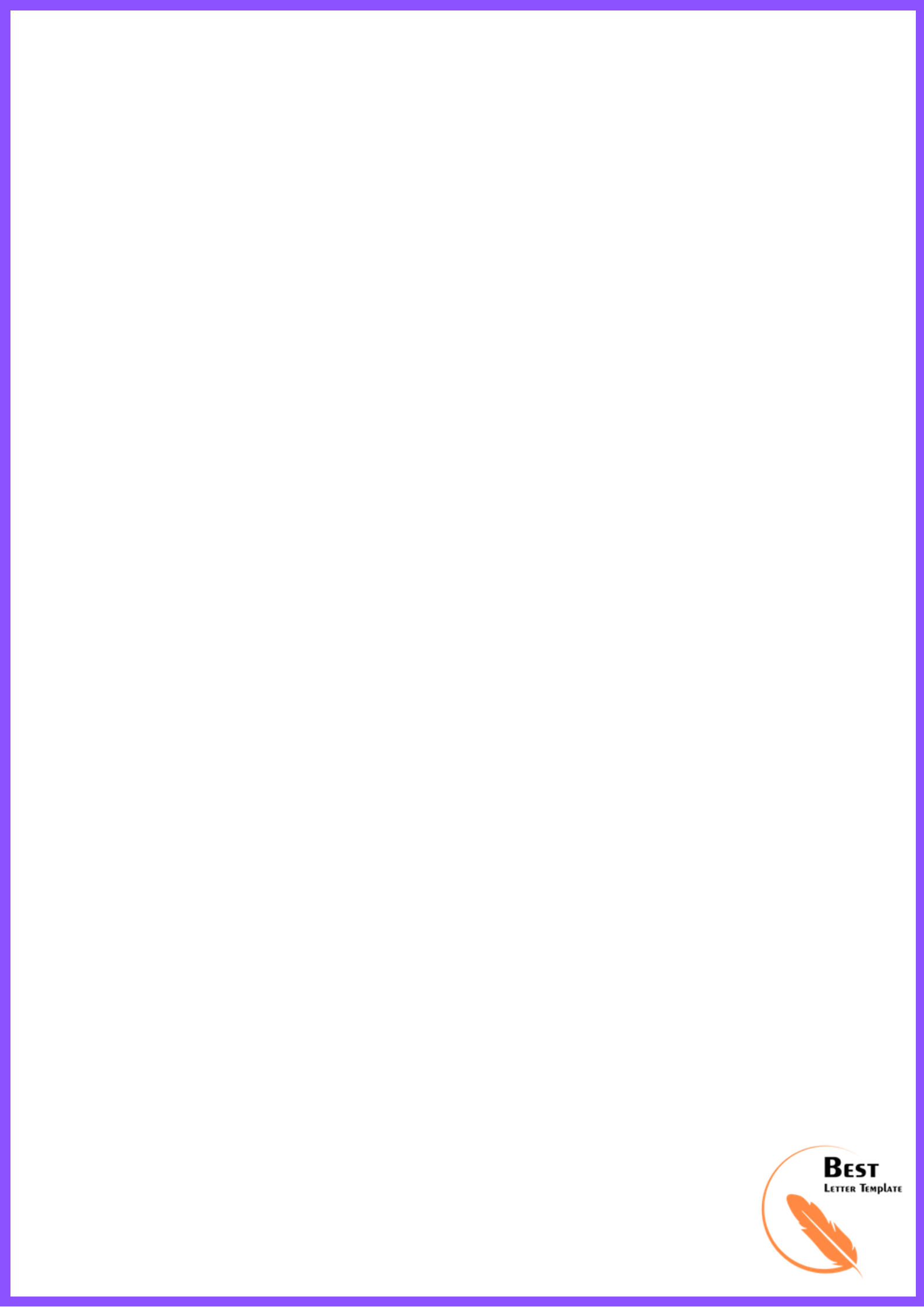 From,Brian E King3191 Southern StreetWARSAWDate: 19th May 2020To,Johnny V Cole4070 Upton AvenueWestbrookSub: Tax Engagement LetterDear Johnny,I will prepare the federal & state corporate income tax return for you for the year ended. I will also advise you on income tax matters. I am responsible for the returns listed above.You are also confirming that you will furnish me with all the information required for preparing the returns.Yours Sincerely,Brian E KingCertified Public Accountant